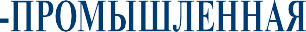 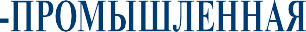 Совет по профессиональным квалификациям торговой, внешнеторговойи по отдельным видам предпринимательской и экономической деятельностиПРИМЕР ОЦЕНОЧНОГО СРЕДСТВАдля оценки квалификацииРуководитель организации (подразделения) по проведению государственной кадастровой оценки (7 уровень квалификации)Актуализирован и утвержден решением Совета по профессиональным квалификациям торговой, внешнеторговой и по отдельным видам предпринимательскойи экономической деятельности протокол № 25 от 8 февраля 2023 года2023Состав примера оценочных средствНаименование квалификации: «Руководитель организации (подразделения) по проведению государственной кадастровой оценки (7 уровень квалификации)»Номер квалификации: 10.01200.08Профессиональный стандарт: «Специалист по определению кадастровой стоимости»Код профессионального стандарта: 10.012Вид профессиональной деятельности: Осуществление деятельности для определения кадастровой стоимости объектов недвижимости, сведения о которых внесены в единый государственный реестр недвижимости (далее - объекты недвижимости)Спецификация заданий для теоретического этапа профессионального экзаменаОбщая информация по структуре заданий для теоретического этапа профессионального экзамена:количество заданий с выбором ответа: 40;количество заданий с открытым ответом: 0;количество заданий на установление соответствия: 0;количество заданий на установление последовательности: 0;время выполнения заданий для теоретического этапа экзамена: 60 минут.Спецификация заданий для практического этапа профессионального экзаменаМатериально-техническое обеспечение оценочных мероприятий (теоретической и практической частей профессионального экзамена):Помещение, отвечающее требованиям пожарной безопасности и санитарным правилам, которые предъявляются к административным помещениям.Персональные компьютеры, внешняя видеокамера и микрофон, с годом выпуска не позднее 8 (восьми) лет до даты проведения оценки квалификации.Минимальные требования к персональному(-ым) компьютеру (-ам): процессор «Intel Pentium 4» (или аналогичный) с тактовой частотой процессора не менее 1,8 Ггц, размер оперативного запоминающего устройства (ОЗУ) – 2 Гб.Требования к программному обеспечению персональных компьютеров: «Microsoft Windows 7» и все последующие версии,интернет-браузер «Internet Explorer 8.0» и все последующие версии.Права на использование Программно-аппаратного комплекса, предназначенного для процедур независимой оценки квалификации, который должен осуществлять в автоматическом (цифровом) режиме следующие действия:регистрация соискателей, централизованный учет и сопровождение всех соискателей,прием и проверка документов, информирование соискателей о дате профессионального экзамена,организация и учет уплаты денежных средств от соискателей,запись и приглашение соискателей в места проведения профессионального экзамена,хранение и выгрузку в рандомном порядке для соискателей всей базы оценочных средств по соответствующему профессиональному экзамену,предоставление для соискателей демонстрационной версии профессионального экзамена,прохождение профессионального экзамена в электронном виде в местах проведения профессионального экзамена,формирование протокола профессионального экзамена,формирование свидетельства/заключения по результатам профессионального экзамена,направление протокола профессионального экзамена в центр оценки квалификаций (для членов экспертной комиссии),хранение электронных копий всех сопроводительных документов по сдаче профессионального экзаменаосуществление контроля за процедурой независимой оценки квалификации и автоматический сбор статистических данных.Выход в телекоммуникационную сеть «Интернет» со скоростью не менее чем 4 (четыре) мегабит в секунду.Не менее 2 (двух) видеокамер на помещение, указанное в п.7.1, для регистрации аудиозаписи и видеозаписи прохождения профессионального экзамена.Требования к видеозаписи и к видеокамерам:видеокамеры должны зарегистрировать, всех соискателей, все персональные компьютеры со стороны клавиатуры, ответственное лицо за проведение профессионального экзамена,видеокамеры должны иметь устройство для синхронной аудиозаписи,видеокамеры должны иметь разрешение видеозаписи высокой четкости с экранным разрешением не менее 1280х720 пикселей (HD 720p) и не более – 1280х960 пикселей (HD 960p),сжатие видеозаписи для хранения и передачи файлов должно быть произведено по стандарту сжатия видеоизображения (кодек)«H.264» (MGPG-4 Part 10/AVC).Устройство для хранения указанной видеозаписи проведения профессионального экзамена и передачи видеозаписи в телекоммуникационную сеть «Интернет». Тексты информационных материалов в печатном варианте из Перечня нормативных правовых и иных документов, указанном в п. 14, калькулятор, расходные материалы (листы бумаги А4, ручка, карандаш), в количестве не менее, чем соответствующем количеству соискателей, одновременно пришедших на профессиональный экзамен. НЕ допускается использование соискателем на профессиональном экзамене:- мобильного телефона и прочих средств связи;- электронных баз данных и поисковых сайтов в телекоммуникационной сети «Интернет». НЕ допускается для соискателя прерывать экзамен, вставать, ходить, разговаривать на всем протяжении профессионального экзамена.Кадровое обеспечение оценочных мероприятий:Обязательное наличие персонала на профессиональном экзамене:ответственное лицо за проведение профессионального экзамена для проверки документов, удостоверяющих личность соискателей, для составления протокола профессионального экзамена, для соблюдения порядка и визуального контроля за соискателями во время сдачи профессионального экзамена,технический работник с соответствующей квалификацией для обеспечения бесперебойного выхода в телекоммуникационную сеть «Интернет», для бесперебойной работы персональных компьютеров и видео(аудио) записывающей аппаратуры, (может не присутствовать в помещении, где проводится профессиональный экзамен, но по первому требованию ответственного лица, обязан прибыть в течении 5 (пяти) минут для устранения возникших неполадок и неисправностей).Требования к квалификации членов экспертной комиссии, подписывающих протокол по результатам проведения профессионального экзамена: квалификация Эксперта по оценке квалификации центра оценки квалификации Совета по профессиональным квалификациям (СПК) торговой, внешнеторговой и по отдельным видам предпринимательской и экономической деятельности, подтвержденная соответствующим порядком данного СПК.Требования к опыту работы членов экспертной комиссии, подписывающих протокол по результатам проведения профессионального экзамена: не менее 5 (пяти) лет в сфере определения кадастровой стоимости объектов недвижимости, сведения о которых внесены в единый государственный реестр недвижимости и не менее 3 (трех) лет в сфере оценки персонала.Требования безопасности к проведению оценочных мероприятий: Проведение обязательного инструктажа по правилам пожарной безопасности и поведению при пожаре.Задания для теоретического этапа профессионального экзамена1. Выберите правильный вариант ответа: Каким требованиям должен отвечать лесной участок? (Регулирующий нормативный правовой акт – «Лесной кодекс Российской Федерации» от 04.12.2006 № 200-ФЗ)1) земельный участок, который расположен в границах лесничеств и образован в соответствии с требованиями земельного законодательства2) земельный участок, который расположен в границах лесничеств и образован в соответствии с требованиями лесного кодекса3) земельный участок, зарегистрированный в ЕГРН как участок земель лесного фонда4) земельный участок, который расположен в границах лесничеств и образован в соответствии с требованиями земельного законодательства и лесного кодекса2. Выберите правильный вариант ответа: В каких случаях земельные участки, включенные в границы зон с особыми условиями использования территорий, не изымаются у собственников земельных участков, землепользователей, землевладельцев и арендаторов земельных участков?(Регулирующий нормативный правовой акт – «Земельный кодекс Российской Федерации» от 25.10.2001 № 136-ФЗ)1) всегда изымаются2) никогда не изымаются3) не изымаются, если иное не предусмотрено ФЗ4) изымаются только в случаях возникновения чрезвычайных ситуаций3. Выберите все правильные варианты ответа: Какие формы платы за использование земли в Российской Федерации предусмотрены Земельным кодексом Российской Федерации? (Регулирующий нормативный правовой акт – «Земельный кодекс Российской Федерации» от 25.10.2001 № 136-ФЗ)1) земельный налог2) нормативная плата3) арендная плата4) иная плата4. Выберите правильный вариант ответа: Как возмещаются убытки, причиненные в результате нарушений, допущенных бюджетным учреждением? (Регулирующий нормативный правовой акт - Федеральный закон от 03.07.2016 № 237-ФЗ «О государственной кадастровой оценке»)1) за счет страхования ответственности и личного имущества руководителя такого учреждения2) за счет бюджетного учреждения, при недостаточности имущества бюджетного учреждения в случаях, предусмотренных гражданским законодательством, субсидиарную ответственность несет субъект РФ3) за счет страхования ответственности и личного имущества руководителя такого учреждения и за счет бюджетного учреждения в равных долях4) за счет страхования ответственности и личного имущества работника бюджетного учреждения, допустившего нарушение5. Выберите правильный вариант ответа: Кем устанавливается перечень областей, в которых работник бюджетного учреждения должен иметь высшее образование и (или) профессиональную переподготовку?(Регулирующий нормативный правовой акт - Федеральный закон от 03.07.2016 № 237-ФЗ «О государственной кадастровой оценке»)1) уполномоченным органом субъекта РФ2) федеральным органом, осуществляющим функции по нормативно-правовому регулированию в сфере ГКО3) руководителем бюджетного учреждения по согласованию с субъектом РФ4) требования не устанавливаются6. Продолжите фразу, выбрав все правильные варианты ответа: Направление запросов в органы государственной власти субъекта Российской Федерации или в органы местного самоуправления ______ (Регулирующий нормативный правовой акт - Приказ Федеральной службы государственной регистрации, кадастра и картографии от 04.08.2021 № П/0336 «Об утверждении методических указаний о государственной кадастровой оценке»)1) запрещено методическими указаниями о ГКО2) преследует целью использование полученной в ответе информации в качестве основания для установления (изменения, выбора) нового вида разрешенного использования земельного участка в ЕГРН3) преследует целью использование полученной в ответе информации как одного из источников о значениях ценообразующих факторов4) преследует целью использование полученной в ответе информации для согласования предполагаемого наименования вида разрешенного использования земельного участка7. Выберите правильный вариант ответа: Может ли являться недвижимой вещью в соответствии со ст. 133.1 ГК РФ единый недвижимый комплекс? (Регулирующий нормативный правовой акт - Гражданский кодекс Российской Федерации (часть 1) от 30.11.1994 года № 51-ФЗ)1) может без каких-либо исключений2) не может, так как единый недвижимый комплекс может располагаться на разных земельных участках3) может, если он участвует в обороте как единый объект 4) может, если он зарегистрирован как имущественный комплекс8. Выберите правильный вариант ответа: Может ли участвовать в обороте в соответствии со ст. 133.1 ГК РФ единый недвижимый комплекс? (Регулирующий нормативный правовой акт - Гражданский кодекс Российской Федерации (часть 1) от 30.11.1994 года № 51-ФЗ)1) может без каких-либо исключений2) не может, за исключением расположения объектов, относящихся к единому недвижимому комплексу в границах одного земельного участка3) может, если в состав этого единого недвижимого комплекса входят все виды имущества, предназначенные для его деятельности, и он зарегистрирован как имущественный комплекс 4) может, если в едином государственном реестре прав на недвижимое имущество зарегистрировано право собственности на совокупность объединенных единым назначением зданий, сооружений и иных вещей, неразрывно связанных физически или технологически, в том числе линейных объектов (железные дороги, линии электропередачи, трубопроводы и другие), либо расположенных на одном земельном участке объектов в целом как одну недвижимую вещь9. Выберите правильный вариант ответа: Что в соответствии с градостроительным законодательством является объектом капитального строительства?(Регулирующий нормативный правовой акт - Градостроительный кодекс Российской Федерации от 29.12.2004 № 190-ФЗ)1) любая строительная конструкция, возведенная на земельному участке, а также линии электропередачи, линии связи (в том числе линейно-кабельные сооружения), трубопроводы, автомобильные дороги, железнодорожные линии и другие подобные сооружения	2) здание, строение, сооружение, объекты, строительство которых не завершено 3) неотделимое капитальное улучшение земельного участка, включая замощение, покрытие и другие4) любое улучшение земельного участка10. Выберите все правильные варианты ответа: Что в соответствии с градостроительным законодательством относится к линейным объектам?(Регулирующий нормативный правовой акт - Градостроительный кодекс Российской Федерации от 29.12.2004 № 190-ФЗ)1) линии электропередачи2) крановые пути кран-балок3) трубопроводы4) ограждение территории5) автомобильные дороги, железнодорожные линии и другие подобные сооружения6) горнолыжные подъемники11. Выберите все правильные варианты ответа: В каких случаях сведения о лице, к которому было применено взыскание в виде увольнения (освобождения от должности) в связи с утратой доверия за совершение коррупционного правонарушения, исключаются из реестра? (Регулирующий нормативный правовой акт - Федеральный закон «О противодействии коррупции» от 25.12.2008 № 273-ФЗ)1) отмена акта, явившегося основанием для включения в реестр сведений о лице, уволенном в связи с утратой доверия за совершение коррупционного правонарушения2) истечение пяти лет с момента принятия акта, явившегося основанием для включения в реестр сведений о лице, уволенном в связи с утратой доверия за совершение коррупционного правонарушения3) смерть лица, к которому было применено взыскание в виде увольнения (освобождения от должности) в связи с утратой доверия за совершение коррупционного правонарушения4) в случае смены места жительства лица, к которому было применено взыскание в виде увольнения (освобождения от должности) в связи с утратой доверия за совершение коррупционного правонарушения12. Продолжите фразу, выбрав все правильные варианты ответа: Мониторинг проведения государственной кадастровой оценки осуществляется посредством анализа сведений и материалов о деятельности либо действиях ____ (Регулирующий нормативный правовой акт - Федеральный закон от 03.07.2016 № 237-ФЗ «О государственной кадастровой оценке»)1) уполномоченного органа субъекта РФ2) бюджетного учреждения, наделенное полномочиями, связанными с определением кадастровой стоимости3) бюджетного учреждения, наделенного полномочиями по инвентаризации и учету объектов недвижимости4) органов местного самоуправления субъектов РФ13. Выберите все правильные варианты ответа: Какие характеристики объектов недвижимости (сведения) подлежат обязательному рассмотрению на предмет влияния на кадастровую стоимость? (Регулирующий нормативный правовой акт - Приказ Федеральной службы государственной регистрации, кадастра и картографии от 04.08.2021 № П/0336 «Об утверждении методических указаний о государственной кадастровой оценке»)1) сведения о местоположении2) класс качества офисных зданий, объектов общественного питания и сервиса3) нахождение объектов недвижимости в ветхом и аварийном состоянии4) нахождении объекта недвижимости в границах зоны с особыми условиями использования территории5) высота расположения объекта недвижимости над уровнем моря6) удаленность объекта недвижимости от столицы РФ14. Выберите правильный вариант ответа: Какое определение «конфликта интересов» содержит антикоррупционное законодательство?(Регулирующий нормативный правовой акт - Федеральный закон «О противодействии коррупции» от 25.12.2008 № 273-ФЗ)1) ситуация, при которой личная заинтересованность (прямая или косвенная) лица, замещающего должность, замещение которой предусматривает обязанность принимать меры по предотвращению и урегулированию конфликта интересов, влияет или может повлиять на надлежащее, объективное и беспристрастное исполнение им должностных (служебных) обязанностей (осуществление полномочий)2) законодательство не содержит определения конфликта интересов3) возможность получения государственным гражданским служащим при исполнении должностных обязанностей доходов в денежной либо натуральной форме, доходов в виде материальной выгоды непосредственно для себя или лиц близкого родства или свойства, а также для граждан или организаций, с которыми государственный гражданский служащий связан финансовыми или иными обязательствами4) ситуация, при которой невозможно оказывать услуги или проводить работы беспристрастно и объективно, возможно возникновение нарушений принятых обязательств либо появление слишком больших конкурентных преимуществ15. Выберите правильный вариант ответа: Что в антикоррупционном законодательстве понимается под личной заинтересованностью? (Регулирующий нормативный правовой акт - Федеральный закон «О противодействии коррупции» от 25.12.2008 № 273-ФЗ)1) получения доходов в виде денег2) получения доходов в виде иного имущества, в том числе имущественных прав3) получения доходов в виде услуг имущественного характера4) верны все перечисленные варианты16. Выберите все правильные варианты ответа: Что определяется стандартами оценочной деятельности? (Регулирующий нормативный правовой акт - Федеральный закон «Об оценочной деятельности в Российской Федерации» от 29.07.1998 № 135-ФЗ)1) требования к порядку проведения оценки2) требования к порядку осуществления оценочной деятельности3) требования к порядку осуществления деятельности по определению стоимости4) требования к проведению экспертизы и методические указания по проведению оценки и экспертизы17. Выберите все правильные варианты ответа: Какие обязанности бюджетного учреждения предусмотрены законом?(Регулирующий нормативный правовой акт - Федеральный закон от 03.07.2016 № 237-ФЗ «О государственной кадастровой оценке»)1) исследовать документацию, необходимую для определения кадастровой стоимости2) хранить отчеты и иные документы, формируемые в ходе определения кадастровой стоимости, на электронном носителе в форме электронных документов3) заключать договоры на проведение оценки в качестве исполнителя в соответствии с законодательством, регулирующим оценочную деятельность в РФ4) представлять в федеральный орган исполнительной власти, осуществляющий государственный кадастровый учет и государственную регистрацию прав, имеющуюся в распоряжении бюджетного учреждения информацию, необходимую для ведения ЕГРН18. Выберите все правильные варианты ответа: Какие принципы из нижеперечисленных положены в основу государственной кадастровой оценки?(Регулирующий нормативный правовой акт - Федеральный закон от 03.07.2016 № 237-ФЗ «О государственной кадастровой оценке»)1) принцип единства методологии определения кадастровой стоимости2) принцип непрерывности актуализации сведений, необходимых для определения кадастровой стоимости3) принцип законности и доступности процедур ГКО на каждом этапе их осуществления4) принцип экономической обоснованности и проверяемости результатов определения кадастровой стоимости5) принцип полезности и наиболее эффективного использования объектов недвижимости19. Выберите правильный вариант ответа: Какая стоимость определяется как налоговая база земельных участков? (Регулирующий нормативный правовой акт - Регулирующий нормативный правовой акт - Налоговый кодекс Российской Федерации (вторая часть) от 05.08.2000 года № 117-ФЗ)1) нормативная стоимость2) инвентаризационная стоимость3) кадастровая стоимость4) рыночная стоимость20. Выберите правильный вариант ответа: Признается ли в соответствии со ст. 132 ГК РФ недвижимостью предприятие как имущественный комплекс?(Регулирующий нормативный правовой акт - Гражданский кодекс Российской Федерации (часть 1) от 30.11.1994 года № 51-ФЗ)1) признается без исключений2) не признается3) в зависимости от направления деятельности предприятия4) в зависимости от расположения в границах одного или нескольких земельных участков21. Выберите все правильные варианты ответа: Какие материалы включаются в Перечень объектов недвижимости, подлежащих государственной кадастровой оценке?(Регулирующий нормативный правовой акт - Федеральный закон от 03.07.2016 № 237-ФЗ «О государственной кадастровой оценке»)1) в перечень включаются любые материалы, необходимые для проведения ГКО2) в перечень включаются сведения ЕГРН, актуальные по состоянию на 1 января года проведения ГКО 3) в перечень включаются иные сведения и материалы в объеме, определенном порядком формирования и предоставления перечня4) сведения ЕГРН, включаемые в перечень, дополняются сведениями, полученными от органов местного самоуправления, и зависят от вида объектов недвижимости, в отношении которых проводится ГКО22. Продолжите фразу, выбрав все правильные варианты ответа: Перечень объектов недвижимости, подлежащих государственной кадастровой оценке, формируется и предоставляется ______(Регулирующий нормативный правовой акт - Федеральный закон от 03.07.2016 № 237-ФЗ «О государственной кадастровой оценке»)1) в уполномоченный орган субъекта РФ2) за плату, установленную органом регистрации прав3) на основании договора, заключенного между органом регистрации прав и уполномоченным органом субъекта Российский Федерации4) на основании решения о проведении ГКО23. Выберите правильный вариант ответа: Каким образом определяется кадастровая стоимость для целей, предусмотренных законодательством Российской Федерации? (Регулирующий нормативный правовой акт - Федеральный закон от 03.07.2016 № 237-ФЗ «О государственной кадастровой оценке»)1) в соответствии с методическими указаниями о ГКО, утвержденными приказом Министерства экономического развития РФ от 12.05.2017 № 226 «Об утверждении методических указаний о ГКО»2) в соответствии с методическими указаниями о ГКО, утвержденными приказом Федеральной службы государственной регистрации, кадастра и картографии от 04.08.2021 № П/0336 «Об утверждении методических указаний о ГКО»3) в соответствии с ФСО №4 «Определение кадастровой стоимости»4) в соответствии с методическими указаниями о ГКО, утвержденными приказом Министерства экономического развития РФ от 07.06.2016 № 3585) в соответствии с требованиями главы III1 «ГКО» ФЗ от 29.07.1998 № 135-ФЗ «Об оценочной деятельности в РФ»
24. Выберите все правильные варианты ответа: Что является предметом мониторинга проведения государственной кадастровой оценки? (Регулирующий нормативный правовой акт - Федеральный закон от 03.07.2016 № 237-ФЗ «О государственной кадастровой оценке»)1) правильность исполнения полномочий, возложенных настоящим ФЗ на уполномоченный орган субъекта РФ, бюджетное учреждение2) законность исполнения полномочий, возложенных настоящим ФЗ на уполномоченный орган субъекта РФ, бюджетное учреждение3) полнота исполнения полномочий, возложенных настоящим ФЗ на уполномоченный орган субъекта РФ, бюджетное учреждение4) своевременность исполнения полномочий, возложенных настоящим ФЗ на уполномоченный орган субъекта РФ, бюджетное учреждение
25. Выберите правильный вариант ответа: В каком порядке бюджетное учреждение осуществляет определение кадастровой стоимости вновь учтенных объектов недвижимости, ранее учтенных объектов недвижимости в случае внесения в ЕГРН сведений о них и объектов недвижимости, в сведения ЕГРН о которых внесены изменения, которые влекут за собой изменение их кадастровой стоимости?  (Регулирующий нормативный правовой акт - Федеральный закон от 03.07.2016 № 237-ФЗ «О государственной кадастровой оценке»)1) в соответствии с порядком, предусмотренным ФЗ от 13072015 № 218-ФЗ «О государственной регистрации недвижимости»2) в соответствии порядком, предусмотренным приказами публично-правовой компании «Роскадастр»3) в порядке, предусмотренном методическими указаниями о ГКО4) бюджетное учреждение не осуществляет определение кадастровой стоимости вновь учтенных объектов недвижимости, ранее учтенных объектов недвижимости в случае внесения в ЕГРН сведений о них и объектов недвижимости, в сведения ЕГРН о которых внесены изменения
26. Выберите правильный вариант ответа: В каком порядке подается жалоба на принятое по обращению решение или на действие (бездействие) в связи с рассмотрением обращения? (Регулирующий нормативный правовой акт - Федеральный закон «О порядке рассмотрения обращений граждан Российской Федерации» от 02.05.2006 № 59-ФЗ)1) порядок не установлен2) исключительно в административном порядке3) исключительно в судебном порядке4) в административном и(или) судебном порядке27. Выберите правильной вариант ответа: Какие объекты являются водными объектами общего пользования, то есть общедоступными водными объектами, если иное не предусмотрено настоящим Кодексом?(Регулирующий нормативный правовой акт – «Водный кодекс Российской Федерации» от 03.06.2006 № 74-ФЗ)1) поверхностные водные объекты, находящиеся в государственной или муниципальной собственности2) все поверхностные водные объекты3) водные объекты вне зависимости от права собственность4) только водные объекты, к которым обеспечен беспрепятственный доступ 28. Выберите правильный вариант ответа: Кто в соответствии с законодательством может осуществлять оценочную деятельность? (Регулирующий нормативный правовой акт - Федеральный закон «Об оценочной деятельности в Российской Федерации» от 29.07.1998 № 135-ФЗ)1) любые лица, имеющее соответствующее образование2) физические лица, являющиеся членами одной из саморегулируемых организаций оценщиков и застраховавшие свою ответственность3) любые юридические лица, застраховавшие свою деятельность4) юридические лица, имеющие в штате не менее двух специалистов с соответствующим образованием и страхованием ответственности 29. Выберите правильный вариант ответа: Что является водным фондом в понимании Водного кодекса Российской Федерации? (Регулирующий нормативный правовой акт – «Водный кодекс Российской Федерации» от 03.06.2006 № 74-ФЗ)1) совокупность водных объектов в пределах территории РФ2) все поверхностные водные объекты3) водный объект, природный или искусственный водоем, водоток либо иной объект, постоянное или временное сосредоточение вод в котором имеет характерные формы и признаки водного режима4) акватория, водное пространство в пределах естественных, искусственных или условных границ30. Выберите правильный вариант ответа: Какие земли относятся к лесному фонду? (Регулирующий нормативный правовой акт – «Лесной кодекс Российской Федерации» от 04.12.2006 № 200-ФЗ)1) только лесные земли 2) лесные земли и нелесные земли 3) только земли, на которых расположены леса, и земли, предназначенные для лесовосстановления (вырубки, гари, редины, пустыри, прогалины и другие) 4) земли, необходимые для освоения лесов (в т.ч. просеки, дороги и другие), и земли, неудобные для использования (в т.ч. болота, каменистые россыпи и другие)31. Продолжите фразу, выбрав правильный вариант ответа: Трудовой договор с лицом, осуществляющим руководство бюджетным учреждением, подлежит расторжению по инициативе работодателя в случае принятия судом и вступлении в законную силу решений, которыми были удовлетворены заявления об оспаривании решений бюджетного учреждения об отказе в пересчете кадастровой стоимости в соответствии со статьей 21  Федерального закона № 237-ФЗ, ______(Регулирующий нормативный правовой акт - Федеральный закон от 03.07.2016 № 237-ФЗ «О государственной кадастровой оценке»)1) ста и более решений, при условии, что доля решений об отказе бюджетного учреждения превышает 20% от общего количества решений этого учреждения, принятых в соответствии со статьей 21 ФЗ № 237-ФЗ, в соответствующем календарном году2) ста и более решений, независимо от доли решений об отказе бюджетного учреждения, принятых в соответствии со статьей 21 ФЗ № 237-ФЗ, в соответствующем календарном году3) решений в отношении не менее чем 25% от общего количества объектов, подлежащих ГКО, в период между двумя турами проведения ГКО4) трехсот и более решений, при условии, что доля таких решений бюджетного учреждения превышает 20% от общего количества решений этого учреждения, принятых в соответствии со статьей 21 ФЗ № 237-ФЗ, в период между двумя турами ГКО32. Выберите правильный вариант ответа: Что называется жалобой в соответствии с законом о порядке рассмотрения обращений граждан Российской Федерации? (Регулирующий нормативный правовой акт - Федеральный закон «О порядке рассмотрения обращений граждан Российской Федерации» от 02.05.2006 № 59-ФЗ)1) рекомендация гражданина по совершенствованию законов и иных нормативных правовых актов, деятельности государственных органов и органов местного самоуправления2) просьба юридического лица о содействии в реализации его требований3) просьба гражданина о восстановлении или защите его нарушенных прав, свобод или законных интересов4) просьба физического лица об удовлетворении заявленных требований33. Выберите правильный вариант ответа: Вправе ли эксперт перепоручить проведение экспертизы другому эксперту? (Регулирующий нормативный правовой акт – «Кодекс административного судопроизводства Российской Федерации» от 08.03.2015 № 21-ФЗ)1) вправе, за исключением возражения сторон2) не вправе, исключений не предусмотрено3) вправе, если квалификация эксперта недостаточна для проведения назначенной экспертизы4) вопрос кодексом не урегулирован34. Выберите все правильные варианты ответа: Какие форматы файлов допускается использовать при подаче заявления об исправлении ошибок, допущенных при определении кадастровой стоимости, в форме электронного документа, а также в прилагаемых к заявлению электронных документах (электронные образы документов)?(Регулирующий нормативный правовой акт - Приказ Росреестра от 06.08.2020 № П/0286 «Об утверждении формы заявления об исправлении ошибок, допущенных при определении кадастровой стоимости, требований к заполнению заявления об исправлении ошибок, допущенных при определении кадастровой стоимости»)1) TXT XLS2) DOC, DOCX3) RTF, PDF4) BMP, HTML5) ODT, TIFF
35. Выберите все правильные варианты ответа: Необходимо ли заключение трудового договора при приеме студентов на практику? (Регулирующий нормативный правовой акт - Трудовой кодекс Российской Федерации от 30.12.2001 № 197-ФЗ)1) не требуется, достаточно оформить работу студента приказом по учреждению2) не требуется, так как соответствующий договор на обучение в процессе производственной практики в организации оформляется договором, заключаемым между образовательной организацией и профильной организацией3) требуется, если помимо обучения студент будет выполнять работы по какой-либо должности, профессии, специальности4) требуется, если трудовой договор будет оформлен на безвозмездной основе36. Выберите все правильные варианты ответа: Какую информацию бюджетное учреждение вправе использовать при рассмотрении декларации? (Регулирующий нормативный правовой акт - Приказ Росреестра от 24.05.2021 № П/0216 «Об утверждении Порядка рассмотрения декларации о характеристиках объекта недвижимости, в том числе ее формы»)1) использовать информацию, полученную из официальных источников2) использовать общедоступную информацию, содержащуюся на официальных сайтах федеральных органов исполнительной власти и подведомственных им организаций, органов исполнительной власти субъекта РФ и органов местного самоуправления, а также подведомственных им организаций в информационно-телекоммуникационной сети «Интернет»3) результаты натурного осмотра объекта специалистом бюджетного учреждения4) письма, справки, выписки, предоставленные экспертными, управляющими, ресурсоснабжающими и иными организациями, подтвержденные результатами осмотра объекта специалистами учреждения5) отчеты об оценке рыночной или иных видов стоимости объекта оценки37. Выберите правильный вариант ответа: Кем рассчитываются индексы рынка недвижимости в целях изменения кадастровой стоимости? (Регулирующий нормативный правовой акт - Приказ Федеральной службы государственной регистрации, кадастра и картографии от 06.08.2020 г. № П/0281 «Об утверждении Порядка расчета и размещения индексов рынка недвижимости»)1) риэлторскими агентствами2) подведомственным федеральному органу регистрации прав учреждением3) бюджетными учреждениями, наделенными полномочиями по определению кадастровой стоимости4) уполномоченными органами субъекта РФ
38. Выберите правильный вариант ответа: Предоставляются ли разъяснения, связанные с определением кадастровой стоимости в случае, если указанная в обращении о предоставлении разъяснений кадастровая стоимость не определялась бюджетным учреждением или в обращении о предоставлении разъяснений не указана кадастровая стоимость объекта недвижимости? (Регулирующий нормативный правовой акт - Приказ Росреестра от 06.08.2020 № П/0280 «Об утверждении Порядка рассмотрения обращений о предоставлении разъяснений, связанных с определением кадастровой стоимости, в том числе формы предоставления таких разъяснений»)1) разъяснения не предоставляются2) разъяснения предоставляются в отношении последней определенной бюджетным учреждением кадастровой стоимости объекта недвижимости, указанного в обращении о предоставлении разъяснений3) в указанном случае разъяснения предоставляются исключительно территориальным управлением органа регистрации прав4) в указанном случае разъяснения предоставляются уполномоченным органом субъекта РФ
39. Выберите правильный вариант ответа: Каким образом проводится отбор исполнителя работ и заключение с ним договора на проведение государственной кадастровой оценки? (Регулирующий нормативный правовой акт - Федеральный закон от 03.07.2016 № 237-ФЗ  «О государственной кадастровой оценке»)1) на основе конкурса, при этом к конкурсу допускаются лица, имеющие право на заключение договора на проведение оценки, в соответствии с законодательством РФ о контрактной системе в сфере закупок товаров, работ, услуг для обеспечения государственных и муниципальных нужд2) на основе аукциона, при этом к аукциону допускаются лица, имеющие право на заключение договора на проведение оценки, в соответствии с законодательством РФ о контрактной системе в сфере закупок товаров, работ, услуг для обеспечения государственных и муниципальных нужд3) на конкурсной основе, при наличии у исполнителя работ договора страхования ответственности за причинение вреда имуществу в результате осуществления указанной деятельности4) процедура отбора исполнителя работ и заключения с ним договора на проведение ГКО действующим законодательством не предусмотрена40. Выберите правильный вариант ответа: Какие права на объекты недвижимости подлежат государственной кадастровой оценке? (Регулирующий нормативный правовой акт - Приказ Федеральной службы государственной регистрации, кадастра и картографии от 04.08.2021 № П/0336 «Об утверждении методических указаний о государственной кадастровой оценке»)1) право собственности2) право постоянного (бессрочного) пользования3) право пожизненного наследуемого владения4) право ограниченного пользования (сервитут)5) право арендыКритерии оценки, правила обработки результатов теоретического этапа экзамена и принятия решения о допуске (отказе в допуске) к практическому этапу профессионального экзамена: Теоретический этап профессионального экзамена содержит 40 заданий.Задания различаются по уровню сложности и по направлениям:по уровню сложности - 1 и 2 балла: 30 заданий – уровень сложности 1 балл; 10 заданий - уровень сложности 2 балла(в количественном отношении теоретические задания сложностью 2 балла составляют 25% от общего количества).по направлениям – общие и специализированные: 26 заданий - общие задания (составляют в количественном отношении 65% от общего количества заданий и направлены на проверку знаний в отношении норм законодательства в целом, законодательства в области ГКО, в частности); 14 заданий - специализированные задания (составляют в количественном отношении 35% от общего количества заданий и ориентированы на проверку знаний в предметной области, в соответствии с выбранной соискателем трудовой функцией).За правильное выполнение каждого задания теоретического этапа экзамена соискатель получает 1 (один) или 2 балла в зависимости от уровня сложности задания.Максимальное количество набранных баллов теоретического этапа экзамена – 50 баллов (100%). Решение о допуске к практическому этапу профессионального экзамена принимается при правильном выполнении не менее чем 36 баллов (72% и более от максимально возможного количества).Задания для практического этапа профессионального экзамена:Практический этап профессионального экзамена содержит 2 (два) задания. Задания разделяются по уровню сложности: на простые (1 балл) и усложненные (3 балла).Максимальное количество набранных баллов за правильное выполнение одного задания практического этапа профессионального экзамена – 4 балла. Правила обработки результатов профессионального экзамена принятия решения о соответствии квалификации соискателя требованиям к квалификации:Положительное решение о соответствии квалификации соискателя требованиям к квалификации «Руководитель организации (подразделения) по проведению государственной кадастровой оценки (7 уровень квалификации)» принимается при правильном выполнении двух заданий практического этапа профессионального экзамена. Перечень нормативных правовых и иных документов, использованных при подготовке комплекта оценочных средств (при наличии)Федеральный закон «О порядке рассмотрения обращений граждан Российской Федерации» от 02.05.2006 № 59-ФЗФедеральный закон «О противодействии коррупции» от 25.12.2008 № 273-ФЗФедеральный закон «Об оценочной деятельности в Российской Федерации» от 29.07.1998 № 135-ФЗФедеральный закон от 03.07.2016 № 237-ФЗ «О государственной кадастровой оценке»Градостроительный кодекс Российской Федерации от 29.12.2004 № 190-ФЗВодный кодекс Российской Федерации от 03.06.2006 № 74-ФЗ Гражданский кодекс Российской Федерации (часть 1) от 30 ноября 1994 года № 51-ФЗЗемельный кодекс Российской Федерации от 25.10.2001 № 136-ФЗКодекс административного судопроизводства Российской Федерации от 08.03.2015 № 21-ФЗЛесной кодекс Российской Федерации от 04.12.2006 № 200-ФЗ Налоговый кодекс Российской Федерации (вторая часть) от 5 августа 2000 года № 117-ФЗПриказ Росреестра от 06.08.2020 № П/0280 «Об утверждении Порядка рассмотрения обращений о предоставлении разъяснений, связанных с определением кадастровой стоимости, в том числе формы предоставления таких разъяснений»Приказ Росреестра от 06.08.2020 № П/0286 «Об утверждении формы заявления об исправлении ошибок, допущенных при определении кадастровой стоимости, требований к заполнению заявления об исправлении ошибок, допущенных при определении кадастровой стоимости» Приказ Росреестра от 24.05.2021 № П/0216 «Об утверждении Порядка рассмотрения декларации о характеристиках объекта недвижимости, в том числе ее формы» Приказ Федеральной службы государственной регистрации, кадастра и картографии от 04.08.2021 № П/0336 «Об утверждении методических указаний о государственной кадастровой оценке»Приказ Федеральной службы государственной регистрации, кадастра и картографии от 06.08.2020 № П/0281 «Об утверждении Порядка расчета и размещения индексов рынка недвижимости»Разделстраница1. Наименование квалификации и уровень квалификации32. Номер квалификации33. Профессиональный стандарт или квалификационные требования, установленные федеральными законами и иными нормативными правовыми актами Российской Федерации34. Вид профессиональной деятельности35. Спецификация заданий для теоретического этапа профессионального экзамена36. Спецификация заданий для практического этапа профессионального экзамена57. Материально-техническое обеспечение оценочных мероприятий68. Кадровое обеспечение оценочных мероприятий89. Требования безопасности к проведению оценочных мероприятий (при необходимости)810. Задания для теоретического этапа профессионального экзамена811. Критерии оценки (ключи к заданиям), правила обработки результатов теоретического этапа профессионального экзамена и принятия решения о допуске (отказе в допуске) к практическому этапу профессионального экзамена2312. Задания для практического этапа профессионального экзамена2513. Правила обработки результатов профессионального экзамена и принятия решения о соответствии квалификации соискателя требованиям к квалификации2814. Перечень нормативных правовых и иных документов, использованных при подготовке комплекта оценочных средств (при наличии)28Знания, умения в соответствии с требованиями к квалификации, на соответствие которым проводится оценка квалификацииКритерии оценкиквалификацииТип и № задания123Планирование деятельности структурного подразделения по вверенному направлению1 или 2 балла за правильное выполнение задания (в зависимости от сложности вопроса)1 заданиес выбором ответаОрганизация и планирование работ по направлениям деятельности структурных подразделений1 или 2 балла за правильное выполнение задания (в зависимости от сложности вопроса)2,3 заданияс выбором ответа Обеспечение внедрения информационно-аналитических, правовых систем и баз данных для определения кадастровой стоимости объектов недвижимости1 или 2 балла за правильное выполнение задания (в зависимости от сложности вопроса)4,5 заданияс выбором ответа Анализ нормативных правовых актов и методической документации, регламентирующей определение кадастровой стоимости объектов недвижимости1 или 2 балла за правильное выполнение задания (в зависимости от сложности вопроса)6 заданиес выбором ответа Планировать и организовывать работы по вверенному направлению деятельности1 или 2 балла за правильное выполнение задания (в зависимости от сложности вопроса)7,8,9,10 заданияс выбором ответа Разрабатывать антикоррупционную политику организации и внедрять меры по предотвращению коррупции1 или 2 балла за правильное выполнение задания (в зависимости от сложности вопроса)11 заданиес выбором ответаЗаконодательство Российской Федерации о государственной кадастровой оценке объектов недвижимости1 или 2 балла за правильное выполнение задания (в зависимости от сложности вопроса)12 заданиес выбором ответаЗаконодательство Российской Федерации об оценочной деятельности1 или 2 балла за правильное выполнение задания (в зависимости от сложности вопроса)13, 14, 15, 16 заданияс выбором ответаЗаконодательство Российской Федерации о порядке рассмотрения обращений граждан1 или 2 балла за правильное выполнение задания (в зависимости от сложности вопроса)17,18,19,20 заданияс выбором ответаОсновы гражданского и налогового законодательства Российской Федерации1 или 2 балла за правильное выполнение задания (в зависимости от сложности вопроса)21,22,23,24,25 заданияс выбором ответаОсновы земельного, градостроительного, водного, лесного законодательства Российской Федерации1 или 2 балла за правильное выполнение задания (в зависимости от сложности вопроса)26, 27, 28, 29, 30 заданияс выбором ответа Основы трудового законодательства Российской Федерации1 или 2 балла за правильное выполнение задания (в зависимости от сложности вопроса)31 заданиес выбором ответаОсновы процессуального законодательства Российской Федерации и практика его применения (административное судопроизводство)1 или 2 балла за правильное выполнение задания (в зависимости от сложности вопроса)32, 33 заданияс выбором ответа Стандарты, методы и порядок определения кадастровой стоимости объектов недвижимости1 или 2 балла за правильное выполнение задания (в зависимости от сложности вопроса)34, 35, 36, 37, 38, 39, 40 заданияс выбором ответаТрудовые функции, трудовые действия,  умения в соответствии с требованиями к квалификации, на соответствие которым проводится оценка квалификацииКритерии оценкиквалификацииТип и № задания123F/01.7 Планирование и организация работ по определению кадастровой стоимости объектов недвижимостиПланирование деятельности структурного подразделения по вверенному направлениюПравильность заполненияи соответствие эталонному ответуЗадание № 1 на выполнение трудовых действий в модельных условияхОрганизация и планирование работ по направлениям деятельности структурных подразделенийПравильность заполненияи соответствие эталонному ответуЗадание № 2на выполнение трудовых действий в модельных условиях №№ заданияПравильные варианты ответа, модельные ответы и (или) критерии оценкиВес задания или баллы, начисляемые за верный ответ141 балл231 балл31,3,42 балла421 балл521 балл63,42 балла731 балл841 балл921 балл101,3,52 балла111,2,32 балла121,22 балла131,3,42 балла1411 балл1541 балл161,21 балл171,2,41 балл181,2,42 балла1931 балл2011 балл212,31 балл221,41 балл2321 балл241,2,32 балла2531 балл2641 балл2711 балл2821 балл2911 балл3021 балл3111 балл3231 балл3321 балл342,3,51 балл352,32 балла361,22 балла3721 балл3821 балл3941 балл4011 баллЗАДАНИЕ № 1НА ВЫПОЛНЕНИЕ ТРУДОВЫХ ДЕЙСТВИЙ В МОДЕЛЬНЫХ УСЛОВИЯХF/01.7 Трудовая функция. Планирование и организация работ по определению кадастровой стоимости объектов недвижимостиТрудовое действие. Организация и планирование работ по направлениям деятельности структурных подразделенийИсходные данные:Задание: Необходимо рассчитать штатную численность работников по работе с обращениями на основе норм времени, округляя результат до целого значения в большую сторонуУсловия выполнения задания:Место выполнения задания: на месте (Центр оценки квалификаций или экзаменационный центр Центра оценки квалификации)Максимальное время выполнения задания: 30 минРасходные материалы: листы бумаги формата А4, ручка, карандаш, калькуляторЗАДАНИЕ № 2НА ВЫПОЛНЕНИЕ ТРУДОВЫХ ДЕЙСТВИЙ В МОДЕЛЬНЫХ УСЛОВИЯХ F/01.7 Трудовая функция. Планирование и организация работ по определению кадастровой стоимости объектов недвижимостиТрудовое действие. Планирование деятельности структурного подразделения по вверенному направлениюИсходные данные: На рынке представлено 5 оферт к продаже помещений торгового назначения.Темп роста стоимости торговой недвижимости, в год - 10%Представление предложений, предшествующих году определения кадастровой стоимости, кол-во лет - 2Задание: Какова средняя удельная цена предложения торгового помещения на дату определения кадастровой стоимости, при условии, что все представленные объекты относятся к одной расчетной подгруппе по локации, площади, материалу стен, классу качества?Ответ впишите в руб. за кв.м., без пробелов.Условия выполнения задания:Место выполнения задания: на месте (Центр оценки квалификаций или экзаменационный центр Центра оценки квалификации)Максимальное время выполнения задания: 15 минРасходные материалы: листы бумаги формата А4, ручка, карандаш, калькулятор